FoglalkozásvázlatProgramozás
(Kör rajzolása különböző robotokkal)Műveltségi terület: TechnológiaTantárgy: Digitális kultúraTémakör: Robotika, algoritmizálás és blokkprogramozásAz óra témája: Kör rajzolása különböző robotokkal, programozási feladatokOsztály: 4. osztályAz óra cél- és feladatrendszere: Problémamegoldó és algoritmikus gondolkodás fejlesztése, természettudományos gondolkodás fejlesztése, kommunikációs készség fejlesztése, szabálytudat erősítése, fogalmak elmélyítése, analizáló-szintetizáló képesség fejlesztése, társas kompetenciák fejlesztése, ok-okozati összefüggések felismerése, szerialitás fejlesztése, nyelvi kódolás-dekódolás folyamatának segítése, téri tájékozódás fejlesztése.Az óra didaktikai feladatai: Motiváció, meglévő ismeretek alkalmazása, ismeretbővítés, gyakorlás, új ismeretek átadása, új eszközök megismerése, képességfejlesztés, ellenőrzés.Kompetenciaterületek (NAT 2020): A tanulás kompetenciái, a digitális kompetenciák, a kommunikációs kompetenciák, a matematikai, gondolkodási kompetenciákTantárgyi kapcsolatok (NAT 2020): Matematika, technika és tervezés, vizuális kultúra és természettudományos tantárgyakTantárgyon belüli témaköri kapcsolódások: Felhasznált források:A tevekénységekhez tervezett időtartam egy tanóra, azonban a tevékenységek során felvetett kérdések elmélyült tanulmányozása több időt is igényelhet a tanulók előzetes tudás- és képességszintjének függvényében. Így alternatív, két tanórában történő megvalósításra vonatkozó javaslatokat is tartalmaz az alábbi táblázat.Az egyes tevékenységekhez javasolt támogató jellegű, fejlesztő (formatív) értékelés tervezése. A hagyományos értékelési eszközök mellett, vagy még inkább helyett, kívánatosnak tartjuk a digitális eszközökkel és alkalmazásokkal támogatott értékelési formák használatát.ÓratervMellékletek1. melléklet:Logo alternatívák:https://www.calormen.com/jslogo/http://logo.twentygototen.org/https://turtleacademy.com/A Turtle Academy rendelkezik egy tutorial (oktató) sorozattal, aminek keretében meg lehet tanulni az alapokat. Így akár a kör rajzolásáig is gyorsan el lehet jutni a weboldal segítségével.A 12. lecke (https://turtleacademy.com/lessons/12 ) foglalkozik a kör rajzolásával az oldalon. 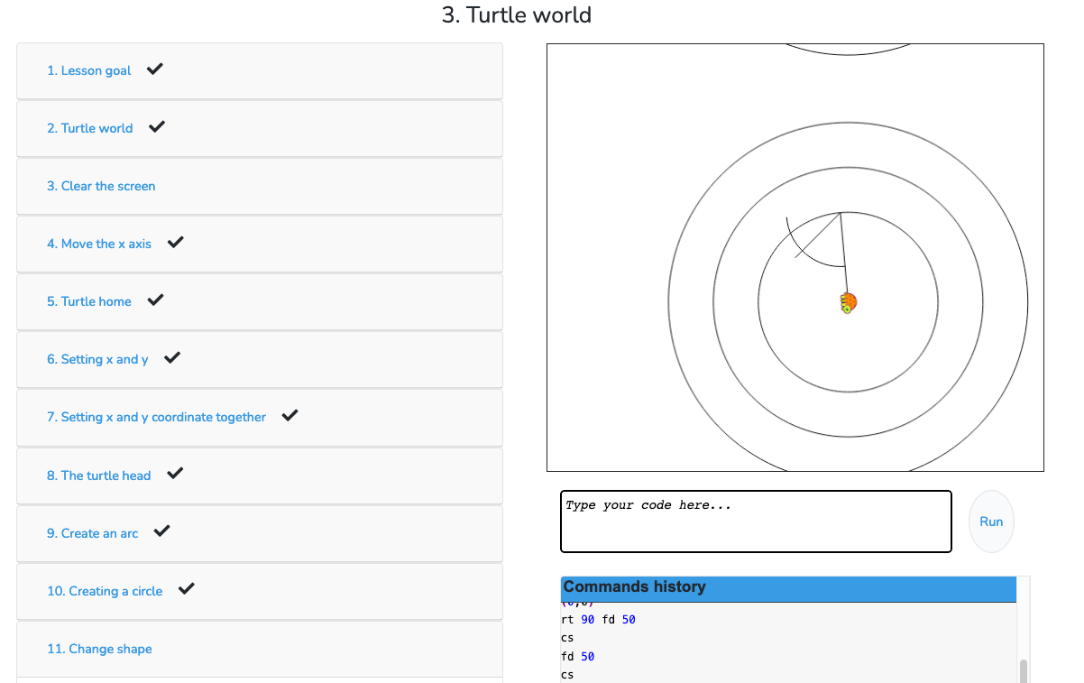 2. melléklet:Kokárda rajzolása: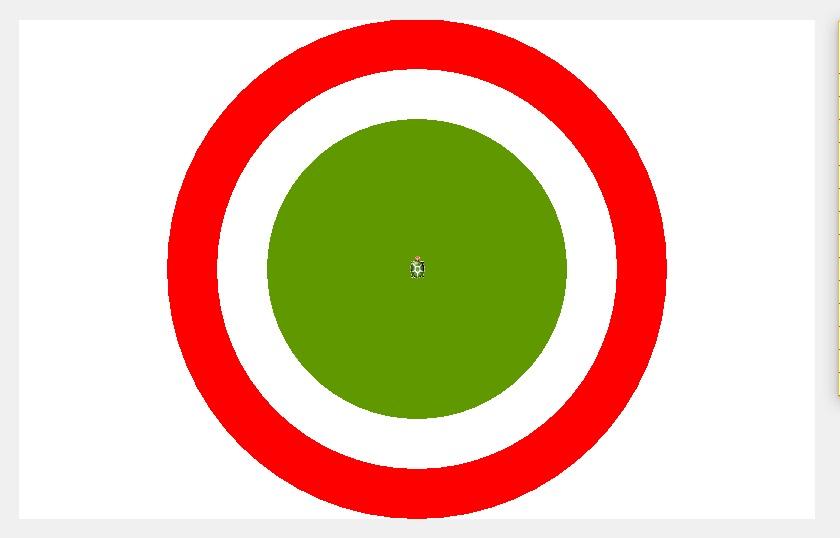 3. melléklet:Tello Edu alkalmazás:https://play.google.com/store/apps/details?id=com.wistron.telloeduIN&hl=en_US&gl=UShttps://apps.apple.com/us/app/tello-edu/id1407104083 https://www.droneblocks.io/app Parancs egy 70 cm sugarú félkör leírására: curve 70 70 0 140 0 0 20.Időkeret (perc)Tevékenység leírásaTevékenység céljaMunkaformák/módszerekEszközök, segédanyagok, mellékletek0–3.Bevezetés és ráhangolásMi a kör?Párok alakításaIsmétlés és motivációA tanulók választanak párokat, akivel együtt tudnak jól dolgozni.Igény esetén a párok véletlenszerű kialakításaTanári magyarázat és demonstrációPárok alakítása a tevékenységek elvégzéséhezTanári digitális eszközök (laptop, projektor, vászon/interaktív panel) a demonstrációhozCsoportok alakítására alkalmas digitális alkalmazás (Keamk)4–6.Padlórobotok használatával gyakorlófeladatok elvégzéseEgyszerű ismétlő feladatok padlórobotok használatával, 90 fokos forgások, mozgás gyakorlásaIsmétlés, előkészület a további feladatok elvégzéséhez, motiváció fenntartásaBeeBot, BlueBot, padlórobot, amennyiben elérhető: tanulópáronként 1-1 db6–10.ProblémafelvetésHogyan lehetne kört rajzolni?Annak belátása, hogy a padlórobotok erre nem a legalkalmas eszközökKözös gondolkodás, ötletek gyűjtéseBeeBot, BlueBot, padlórobot, amennyiben elérhető: tanulópáronként 1-1 db11–21.Fogalmak tisztázása: szög, derékszög, kör A Logo alkalmazás megnyitása, bemutatása, majd kör rajzolásaÚj parancsok megismerése, pontméret és módosítási lehetőségeiAlternatív feladat, amennyiben elegendő idő áll rendelkezésre:Kokárdakészítés (megemlékezés március 15. ünnepérőlCiklus alkalmazásaIsmerkedés a Logo programozásávalÚj ismeret átadása frontális bemutatássalA tanulók tanári támogatással párban végzik a tevékenységeketTanári számítógép, projektor és vászon/interaktív panel, böngésző, Comenius Logo.(Amennyiben az operációs rendszer nem támogatja, alternatív megoldások: lásd. 1. melléklet)2. melléklet: Kokárdarajz22–30.Ideális robot/eszköz választása a kör rajzolásáhozJavasolt, hogy a párok egy eszköz kipróbálása után osszák meg tapasztalataikat a többi párral!Amennyiben lehetőség van 2 tanórába szervezni a tevékenységet, akkor minden pár minden eszközt kipróbál, majd utána összegzik tapasztalataikat.Megismerni a különböző robotok korlátait és lehetőségeitMegbeszélés, ötletelés, a tanár figyelemmel kíséri a tanulók munkáját, példákat mutat elérhető eszközökreTapasztalatok összegzéseBeeBot, BlueBot, LEGO Robotok, DJI Tello DrónLegalább annyi eszköz szükséges, hogy páronként lehessen a tevékenységeket szervezni. 31–35.Körpályán kell mozgatni a Lego WeDo 2.0 készletek robotjait Szánjunk több időt erre a tevékenységre, amennyiben lehetőség van 2 tanórában szervezni a tevékenységet!WeDo 2.0 robot korlátinak és lehetőségeinek megismerésePáros munka tanári támogatássalA páros munka megvalósításához szükséges, páronként 1 db LEGO Feddő 2.0 készlet36–41.DJI Tello drón programozása a curve parancs segítségével a félkör majd teljes kör repülésére.Szánjunk több időt erre a tevékenységre, amennyiben lehetőség van 2 tanórában szervezni a tevékenységet!Ismerkedés a DJI Tello drón programozásával3D mozgás, a curve parancs lehetőségei, a forward+yaw parancsok ciklusba írása lehet a tehetségesebb diákok számára feladat.Frontális tanári prezentációPáros munka tanári támogatássalDJI Tello drón, ideálisabb a Tello Edu drón a célraTello Edu alkalmazás vagy Droneblocks alkalmazás 
(3. melléklet)A páros munka megvalósításához szükséges, páronként 1 db DJI Tello/Tello Edu drón és szoftver42–45.A megismert eszközök áttekintése. Rendrakás, eszközök elpakolása
Házi feladat kiadásaA tevékenységek és a tapasztalatok dokumentálásának kiegészítése, befejezése.